　平成２９年３月３日報道機関各位長岡まつり協議会長岡市観光・交流部まつり振興課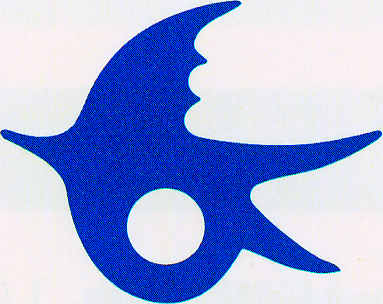 運営基盤の強化とプロモーションをより強力に長岡花火財団の設立について答申長岡まつり協議会では、組織基盤の強化や年間を通じたプロモーション活動を展開できる組織「長岡花火財団」の設立に向け、平成２８年６月に検討会議（座長・樋口勝博）を設置（※）し、検討を重ねてきました。このたび、下記のとおり、第５回検討会議を開催するとともに、検討結果を長岡まつり協議会会長（長岡市長）に答申します。ぜひ取材くださいますようお願いします。 第５回長岡花火財団設立検討会議及び答申１　日　時　　３月６日（月）午前１１時３０分～正午２　会　場　　アオーレ長岡東棟４階　大会議室（大手通１－４－１０）３　内　容　　（１）あいさつ　樋口勝博　座長（NPO法人ネットワーク・フェニックス代表理事）（２）長岡花火財団設立検討会議答申の概要説明（３）長岡まつり協議会会長磯田市長へ答申４　委　員　　裏面「長岡花火財団設立検討会議 名簿」のとおり　※ 答申終了後、市長と座長の囲み取材を行います。